ObjednávkaObjednávkaObjednávkaObjednávkaObjednávkaObjednávkaObjednávkaObjednávkaObjednávkaObjednávkaObjednávkaObjednávkaObjednávkaRO19000048RO19000048RO19000048RO19000048RO19000048RO19000048RO19000048Odběratel:Odběratel:Odběratel:Odběratel:IČ: 25007017IČ: 25007017IČ: 25007017IČ: 25007017IČ: 25007017IČ: 25007017IČ: 25007017IČ: 25007017DIČ: CZ25007017DIČ: CZ25007017DIČ: CZ25007017DIČ: CZ25007017DIČ: CZ25007017DIČ: CZ25007017DIČ: CZ25007017DIČ: CZ25007017DIČ: CZ25007017DIČ: CZ25007017ObjednávkaObjednávkaObjednávkaObjednávkaObjednávkaObjednávkaObjednávkaObjednávkaObjednávkaObjednávkaObjednávkaObjednávkaObjednávkaRO19000048RO19000048RO19000048RO19000048RO19000048RO19000048RO19000048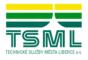 Technické služby města Liberce a.s.Technické služby města Liberce a.s.Technické služby města Liberce a.s.Technické služby města Liberce a.s.Technické služby města Liberce a.s.Technické služby města Liberce a.s.Technické služby města Liberce a.s.Technické služby města Liberce a.s.Technické služby města Liberce a.s.Technické služby města Liberce a.s.Technické služby města Liberce a.s.Technické služby města Liberce a.s.Technické služby města Liberce a.s.Technické služby města Liberce a.s.Technické služby města Liberce a.s.Technické služby města Liberce a.s.Technické služby města Liberce a.s.Technické služby města Liberce a.s.Středisko:Středisko:Středisko:Středisko:Středisko:Středisko:Středisko:Středisko:Středisko:110110110110110110Technické služby města Liberce a.s.Technické služby města Liberce a.s.Technické služby města Liberce a.s.Technické služby města Liberce a.s.Technické služby města Liberce a.s.Technické služby města Liberce a.s.Technické služby města Liberce a.s.Technické služby města Liberce a.s.Technické služby města Liberce a.s.Technické služby města Liberce a.s.Technické služby města Liberce a.s.Technické služby města Liberce a.s.Technické služby města Liberce a.s.Technické služby města Liberce a.s.Technické služby města Liberce a.s.Technické služby města Liberce a.s.Technické služby města Liberce a.s.Technické služby města Liberce a.s.Datum vystavení:Datum vystavení:Datum vystavení:Datum vystavení:Datum vystavení:Datum vystavení:Datum vystavení:Datum vystavení:Datum vystavení:03.01.201903.01.201903.01.201903.01.201903.01.2019Datum vystavení:Datum vystavení:Datum vystavení:Datum vystavení:Datum vystavení:Datum vystavení:Datum vystavení:Datum vystavení:Datum vystavení:03.01.201903.01.201903.01.201903.01.201903.01.2019Erbenova 376/2Erbenova 376/2Erbenova 376/2Erbenova 376/2Erbenova 376/2Datum vystavení:Datum vystavení:Datum vystavení:Datum vystavení:Datum vystavení:Datum vystavení:Datum vystavení:Datum vystavení:Datum vystavení:03.01.201903.01.201903.01.201903.01.201903.01.2019Erbenova 376/2Erbenova 376/2Erbenova 376/2Erbenova 376/2Erbenova 376/2460 08 Liberec 8460 08 Liberec 8460 08 Liberec 8460 08 Liberec 8460 08 Liberec 8460 08 Liberec 8460 08 Liberec 8460 08 Liberec 8460 08 Liberec 8460 08 Liberec 8460 08 Liberec 8460 08 Liberec 8460 08 Liberec 8460 08 Liberec 8460 08 Liberec 8460 08 Liberec 8460 08 Liberec 8460 08 Liberec 8Česká republikaČeská republikaČeská republikaČeská republikaČeská republikaČeská republikaČeská republikaČeská republikaČeská republikaČeská republikaČeská republikaČeská republikaČeská republikaČeská republikaČeská republikaČeská republikaČeská republikaČeská republikaČeská republikaČeská republikaČeská republikaČeská republikaČeská republikaČeská republikaČeská republikaČeská republikaČeská republikaČeská republikaČeská republikaČeská republikaČeská republikaČeská republikaČeská republikaČeská republikaČeská republikaČeská republikaČeská republikaČeská republikaČeská republikaČeská republikaČeská republikaČeská republikaČeská republikaČeská republikaČeská republikaČeská republikaČeská republikaČeská republikaČeská republikaČeská republikaČeská republikaČeská republikaČeská republikaČeská republikaIČ:IČ:4378807643788076437880764378807643788076Česká republikaČeská republikaČeská republikaČeská republikaČeská republikaČeská republikaČeská republikaČeská republikaČeská republikaČeská republikaČeská republikaČeská republikaČeská republikaČeská republikaČeská republikaČeská republikaČeská republikaČeská republikaDodavatel:Dodavatel:Dodavatel:Dodavatel:Dodavatel:IČ:IČ:4378807643788076437880764378807643788076Česká republikaČeská republikaČeská republikaČeská republikaČeská republikaČeská republikaČeská republikaČeská republikaČeská republikaČeská republikaČeská republikaČeská republikaČeská republikaČeská republikaČeská republikaČeská republikaČeská republikaČeská republikaDodavatel:Dodavatel:Dodavatel:Dodavatel:Dodavatel:IČ:IČ:4378807643788076437880764378807643788076Dodavatel:Dodavatel:Dodavatel:Dodavatel:Dodavatel:IČ:IČ:4378807643788076437880764378807643788076Bankovní spojení:Bankovní spojení:Bankovní spojení:Bankovní spojení:639461 / 0100639461 / 0100639461 / 0100639461 / 0100639461 / 0100639461 / 0100639461 / 0100639461 / 0100639461 / 0100639461 / 0100639461 / 0100639461 / 0100639461 / 0100639461 / 0100639461 / 0100639461 / 0100639461 / 0100639461 / 0100Dodavatel:Dodavatel:Dodavatel:Dodavatel:Dodavatel:IČ:IČ:4378807643788076437880764378807643788076Bankovní spojení:Bankovní spojení:Bankovní spojení:Bankovní spojení:639461 / 0100639461 / 0100639461 / 0100639461 / 0100639461 / 0100639461 / 0100639461 / 0100639461 / 0100639461 / 0100639461 / 0100639461 / 0100639461 / 0100639461 / 0100639461 / 0100639461 / 0100639461 / 0100639461 / 0100639461 / 0100Dodavatel:Dodavatel:Dodavatel:Dodavatel:Dodavatel:DIČ:DIČ:CZ445313026CZ445313026CZ445313026CZ445313026CZ445313026Bankovní spojení:Bankovní spojení:Bankovní spojení:Bankovní spojení:639461 / 0100639461 / 0100639461 / 0100639461 / 0100639461 / 0100639461 / 0100639461 / 0100639461 / 0100639461 / 0100639461 / 0100639461 / 0100639461 / 0100639461 / 0100639461 / 0100639461 / 0100639461 / 0100639461 / 0100639461 / 0100DIČ:DIČ:CZ445313026CZ445313026CZ445313026CZ445313026CZ445313026Bankovní spojení:Bankovní spojení:Bankovní spojení:Bankovní spojení:639461 / 0100639461 / 0100639461 / 0100639461 / 0100639461 / 0100639461 / 0100639461 / 0100639461 / 0100639461 / 0100639461 / 0100639461 / 0100639461 / 0100639461 / 0100639461 / 0100639461 / 0100639461 / 0100639461 / 0100639461 / 0100Bankovní spojení:Bankovní spojení:Bankovní spojení:Bankovní spojení:639461 / 0100639461 / 0100639461 / 0100639461 / 0100639461 / 0100639461 / 0100639461 / 0100639461 / 0100639461 / 0100639461 / 0100639461 / 0100639461 / 0100639461 / 0100639461 / 0100639461 / 0100639461 / 0100639461 / 0100639461 / 0100IBAN:IBAN:IBAN:IBAN:CZ72 0100 0000 0000 0063 9461CZ72 0100 0000 0000 0063 9461CZ72 0100 0000 0000 0063 9461CZ72 0100 0000 0000 0063 9461CZ72 0100 0000 0000 0063 9461CZ72 0100 0000 0000 0063 9461CZ72 0100 0000 0000 0063 9461CZ72 0100 0000 0000 0063 9461CZ72 0100 0000 0000 0063 9461CZ72 0100 0000 0000 0063 9461CZ72 0100 0000 0000 0063 9461CZ72 0100 0000 0000 0063 9461CZ72 0100 0000 0000 0063 9461CZ72 0100 0000 0000 0063 9461CZ72 0100 0000 0000 0063 9461CZ72 0100 0000 0000 0063 9461CZ72 0100 0000 0000 0063 9461CZ72 0100 0000 0000 0063 9461IBAN:IBAN:IBAN:IBAN:CZ72 0100 0000 0000 0063 9461CZ72 0100 0000 0000 0063 9461CZ72 0100 0000 0000 0063 9461CZ72 0100 0000 0000 0063 9461CZ72 0100 0000 0000 0063 9461CZ72 0100 0000 0000 0063 9461CZ72 0100 0000 0000 0063 9461CZ72 0100 0000 0000 0063 9461CZ72 0100 0000 0000 0063 9461CZ72 0100 0000 0000 0063 9461CZ72 0100 0000 0000 0063 9461CZ72 0100 0000 0000 0063 9461CZ72 0100 0000 0000 0063 9461CZ72 0100 0000 0000 0063 9461CZ72 0100 0000 0000 0063 9461CZ72 0100 0000 0000 0063 9461CZ72 0100 0000 0000 0063 9461CZ72 0100 0000 0000 0063 9461PROBRUS Vlasta ŽáčkováPROBRUS Vlasta ŽáčkováPROBRUS Vlasta ŽáčkováPROBRUS Vlasta ŽáčkováPROBRUS Vlasta ŽáčkováPROBRUS Vlasta ŽáčkováPROBRUS Vlasta ŽáčkováPROBRUS Vlasta ŽáčkováPROBRUS Vlasta ŽáčkováPROBRUS Vlasta ŽáčkováPROBRUS Vlasta ŽáčkováPROBRUS Vlasta ŽáčkováPROBRUS Vlasta ŽáčkováPROBRUS Vlasta ŽáčkováPROBRUS Vlasta ŽáčkováPROBRUS Vlasta ŽáčkováPROBRUS Vlasta ŽáčkováPROBRUS Vlasta ŽáčkováPROBRUS Vlasta ŽáčkováPROBRUS Vlasta ŽáčkováPROBRUS Vlasta ŽáčkováPROBRUS Vlasta ŽáčkováPROBRUS Vlasta ŽáčkováPROBRUS Vlasta ŽáčkováPROBRUS Vlasta ŽáčkováPROBRUS Vlasta ŽáčkováPROBRUS Vlasta ŽáčkováPROBRUS Vlasta ŽáčkováPROBRUS Vlasta ŽáčkováPROBRUS Vlasta ŽáčkováPROBRUS Vlasta ŽáčkováPROBRUS Vlasta ŽáčkováPROBRUS Vlasta ŽáčkováPROBRUS Vlasta ŽáčkováPROBRUS Vlasta ŽáčkováPROBRUS Vlasta ŽáčkováPROBRUS Vlasta ŽáčkováPROBRUS Vlasta ŽáčkováZastoupen:Zastoupen:xxxxxxxxxxxxxxxxxxxxxxxxxxxxxxxxxxxxxxxxxxxxxxxxxxxxxxxxxxxxxxxxxxxxxxxxxxxxxxxxxxxxxxxxxxxxxxxxxxxxxxxxxxxxxxxxxxxxxxxxxxxxxxxxxxxxxxxxxxxxxxxxxxxxxxxxxxxxxxxxxxxxxxxxxxxxxxxxxxxxxxxxxxxxxxxxxxxxxxxxxxxxxxxxxxxxxxxxxxxxxxxxxxxxxxxxxxxxxxxxxxxxxxxxxxxxxxxxxxxxxxxxxxxxxxxxxxxxxxxxxxxxxxxxxxxxxxxxxxxxxxxxxxxxxxxxxxxxxxxxxxxxxxxxxxxxxxxxxxxxxxxxxxxxxxxxxxxxxxxxxxxxxxxxxxxxxxxxxxxxxxxxxxxxxxxxxxxxPROBRUS Vlasta ŽáčkováPROBRUS Vlasta ŽáčkováPROBRUS Vlasta ŽáčkováPROBRUS Vlasta ŽáčkováPROBRUS Vlasta ŽáčkováPROBRUS Vlasta ŽáčkováPROBRUS Vlasta ŽáčkováPROBRUS Vlasta ŽáčkováPROBRUS Vlasta ŽáčkováPROBRUS Vlasta ŽáčkováPROBRUS Vlasta ŽáčkováPROBRUS Vlasta ŽáčkováPROBRUS Vlasta ŽáčkováPROBRUS Vlasta ŽáčkováPROBRUS Vlasta ŽáčkováPROBRUS Vlasta ŽáčkováPROBRUS Vlasta ŽáčkováPROBRUS Vlasta ŽáčkováPROBRUS Vlasta ŽáčkováZastoupen:Zastoupen:xxxxxxxxxxxxxxxxxxxxxxxxxxxxxxxxxxxxxxxxxxxxxxxxxxxxxxxxxxxxxxxxxxxxxxxxxxxxxxxxxxxxxxxxxxxxxxxxxxxxxxxxxxxxxxxxxxxxxxxxxxxxxxxxxxxxxxxxxxxxxxxxxxxxxxxxxxxxxxxxxxxxxxxxxxxxxxxxxxxxxxxxxxxxxxxxxxxxxxxxxxxxxxxxxxxxxxxxxxxxxxxxxxxxxxxxxxxxxxxxxxxxxxxxxxxxxxxxxxxxxxxxxxxxxxxxxxxxxxxxxxxxxxxxxxxxxxxxxxxxxxxxxxxxxxxxxxxxxxxxxxxxxxxxxxxxxxxxxxxxxxxxxxxxxxxxxxxxxxxxxxxxxxxxxxxxxxxxxxxxxxxxxxxxxxxxxxxxZastoupen:Zastoupen:xxxxxxxxxxxxxxxxxxxxxxxxxxxxxxxxxxxxxxxxxxxxxxxxxxxxxxxxxxxxxxxxxxxxxxxxxxxxxxxxxxxxxxxxxxxxxxxxxxxxxxxxxxxxxxxxxxxxxxxxxxxxxxxxxxxxxxxxxxxxxxxxxxxxxxxxxxxxxxxxxxxxxxxxxxxxxxxxxxxxxxxxxxxxxxxxxxxxxxxxxxxxxxxxxxxxxxxxxxxxxxxxxxxxxxxxxxxxxxxxxxxxxxxxxxxxxxxxxxxxxxxxxxxxxxxxxxxxxxxxxxxxxxxxxxxxxxxxxxxxxxxxxxxxxxxxxxxxxxxxxxxxxxxxxxxxxxxxxxxxxxxxxxxxxxxxxxxxxxxxxxxxxxxxxxxxxxxxxxxxxxxxxxxxxxxxxxxxPROBRUS Vlasta ŽáčkováPROBRUS Vlasta ŽáčkováPROBRUS Vlasta ŽáčkováPROBRUS Vlasta ŽáčkováPROBRUS Vlasta ŽáčkováPROBRUS Vlasta ŽáčkováPROBRUS Vlasta ŽáčkováPROBRUS Vlasta ŽáčkováPROBRUS Vlasta ŽáčkováPROBRUS Vlasta ŽáčkováPROBRUS Vlasta ŽáčkováPROBRUS Vlasta ŽáčkováPROBRUS Vlasta ŽáčkováPROBRUS Vlasta ŽáčkováPROBRUS Vlasta ŽáčkováPROBRUS Vlasta ŽáčkováPROBRUS Vlasta ŽáčkováPROBRUS Vlasta ŽáčkováPROBRUS Vlasta ŽáčkováxxxxxxxxxxxxxxxxxxxxxxxxxxxxxxxxxxxxxxxxxxxxxxxxxxxxxxxxxxxxxxxxxxxxxxxxxxxxxxxxxxxxxxxxxxxxxxxxxxxxxxxxxxxxxxxxxxxxxxxxxxxxxxxxxxxxxxxxxxxxxxxxxxxxxxxxxxxxxxxxxxxxxxxxxxxxxxxxxxxxxxxxxxxxxxxxxxxxxxxxxxxxxxxxxxxxxxxxxxxxxxxxxxxxxxxxxxxxxxxxxxxxxxxxxxxxxxxxxxxxxxxxxxxxxxxxxxxxxxxxxxxxxxxxxxxxxxxxxxxxxxxxxxxxxxxxxxxxxxxxxxxxxxxxxxxxxxxxxxxxxxxxxxxxxxxxxxxxxxxxxxxxxxxxxxxxxxxxxxxxxxxxxxxxxxxxxxxxxxxxxxxxxxxxxxxxxxxxxxxxxxxxxxxxxxxxxxxxxxxxxxxxxxxxxxxxxxxxxxxxxxxxxxxxxxxxxxxxxxxxxxxxxxxxxxxxxxxxxxxxxxxxxxxxxxxxxxxxxxxxxxxxxxxxxxxxxxxxxxxxxxxxxxxxxxxxxxxxxxxxxxxxxxxxxxxxxxxxxxxxxxxxxxxxxxxxxxxxxxxxxxxxxxxxxxxxPROBRUS Vlasta ŽáčkováPROBRUS Vlasta ŽáčkováPROBRUS Vlasta ŽáčkováPROBRUS Vlasta ŽáčkováPROBRUS Vlasta ŽáčkováPROBRUS Vlasta ŽáčkováPROBRUS Vlasta ŽáčkováPROBRUS Vlasta ŽáčkováPROBRUS Vlasta ŽáčkováPROBRUS Vlasta ŽáčkováPROBRUS Vlasta ŽáčkováPROBRUS Vlasta ŽáčkováPROBRUS Vlasta ŽáčkováPROBRUS Vlasta ŽáčkováPROBRUS Vlasta ŽáčkováPROBRUS Vlasta ŽáčkováPROBRUS Vlasta ŽáčkováPROBRUS Vlasta ŽáčkováPROBRUS Vlasta ŽáčkováxxxxxxxxxxxxxxxxxxxxxxxxxxxxxxxxxxxxxxxxxxxxxxxxxxxxxxxxxxxxxxxxxxxxxxxxxxxxxxxxxxxxxxxxxxxxxxxxxxxxxxxxxxxxxxxxxxxxxxxxxxxxxxxxxxxxxxxxxxxxxxxxxxxxxxxxxxxxxxxxxxxxxxxxxxxxxxxxxxxxxxxxxxxxxxxxxxxxxxxxxxxxxxxxxxxxxxxxxxxxxxxxxxxxxxxxxxxxxxxxxxxxxxxxxxxxxxxxxxxxxxxxxxxxxxxxxxxxxxxxxxxxxxxxxxxxxxxxxxxxxxxxxxxxxxxxxxxxxxxxxxxxxxxxxxxxxxxxxxxxxxxxxxxxxxxxxxxxxxxxxxxxxxxxxxxxxxxxxxxxxxxxxxxxxxxxxxxxxxxxxxxxxxxxxxxxxxxxxxxxxxxxxxxxxxxxxxxxxxxxxxxxxxxxxxxxxxxxxxxxxxxxxxxxxxxxxxxxxxxxxxxxxxxxxxxxxxxxxxxxxxxxxxxxxxxxxxxxxxxxxxxxxxxxxxxxxxxxxxxxxxxxxxxxxxxxxxxxxxxxxxxxxxxxxxxxxxxxxxxxxxxxxxxxxxxxxxxxxxxxxxxxxxxxxxxxJeštedská 287/37Ještedská 287/37Ještedská 287/37Ještedská 287/37Ještedská 287/37Ještedská 287/37Ještedská 287/37Ještedská 287/37Ještedská 287/37Ještedská 287/37Ještedská 287/37Ještedská 287/37Ještedská 287/37Ještedská 287/37Ještedská 287/37Ještedská 287/37Ještedská 287/37Ještedská 287/37Ještedská 287/37Ještedská 287/37Ještedská 287/37Ještedská 287/37Ještedská 287/37Ještedská 287/37Ještedská 287/37Ještedská 287/37Ještedská 287/37Ještedská 287/37Ještedská 287/37Ještedská 287/37Ještedská 287/37Ještedská 287/37Ještedská 287/37Ještedská 287/37Ještedská 287/37Ještedská 287/37Ještedská 287/37Ještedská 287/37Zapsána v obchodním rejstříku vedeném krajským soudem v Ústí nad Labem oddíl B, vložka 877Zapsána v obchodním rejstříku vedeném krajským soudem v Ústí nad Labem oddíl B, vložka 877Zapsána v obchodním rejstříku vedeném krajským soudem v Ústí nad Labem oddíl B, vložka 877Zapsána v obchodním rejstříku vedeném krajským soudem v Ústí nad Labem oddíl B, vložka 877Zapsána v obchodním rejstříku vedeném krajským soudem v Ústí nad Labem oddíl B, vložka 877Zapsána v obchodním rejstříku vedeném krajským soudem v Ústí nad Labem oddíl B, vložka 877Zapsána v obchodním rejstříku vedeném krajským soudem v Ústí nad Labem oddíl B, vložka 877Zapsána v obchodním rejstříku vedeném krajským soudem v Ústí nad Labem oddíl B, vložka 877Zapsána v obchodním rejstříku vedeném krajským soudem v Ústí nad Labem oddíl B, vložka 877Zapsána v obchodním rejstříku vedeném krajským soudem v Ústí nad Labem oddíl B, vložka 877Zapsána v obchodním rejstříku vedeném krajským soudem v Ústí nad Labem oddíl B, vložka 877Zapsána v obchodním rejstříku vedeném krajským soudem v Ústí nad Labem oddíl B, vložka 877Zapsána v obchodním rejstříku vedeném krajským soudem v Ústí nad Labem oddíl B, vložka 877Zapsána v obchodním rejstříku vedeném krajským soudem v Ústí nad Labem oddíl B, vložka 877Zapsána v obchodním rejstříku vedeném krajským soudem v Ústí nad Labem oddíl B, vložka 877Zapsána v obchodním rejstříku vedeném krajským soudem v Ústí nad Labem oddíl B, vložka 877Zapsána v obchodním rejstříku vedeném krajským soudem v Ústí nad Labem oddíl B, vložka 877Zapsána v obchodním rejstříku vedeném krajským soudem v Ústí nad Labem oddíl B, vložka 877Zapsána v obchodním rejstříku vedeném krajským soudem v Ústí nad Labem oddíl B, vložka 877Zapsána v obchodním rejstříku vedeném krajským soudem v Ústí nad Labem oddíl B, vložka 877Zapsána v obchodním rejstříku vedeném krajským soudem v Ústí nad Labem oddíl B, vložka 877Zapsána v obchodním rejstříku vedeném krajským soudem v Ústí nad Labem oddíl B, vložka 877Ještedská 287/37Ještedská 287/37Ještedská 287/37Ještedská 287/37Ještedská 287/37Ještedská 287/37Ještedská 287/37Ještedská 287/37Ještedská 287/37Ještedská 287/37Ještedská 287/37Ještedská 287/37Ještedská 287/37Ještedská 287/37Ještedská 287/37Ještedská 287/37Ještedská 287/37Ještedská 287/37Ještedská 287/37Zapsána v obchodním rejstříku vedeném krajským soudem v Ústí nad Labem oddíl B, vložka 877Zapsána v obchodním rejstříku vedeném krajským soudem v Ústí nad Labem oddíl B, vložka 877Zapsána v obchodním rejstříku vedeném krajským soudem v Ústí nad Labem oddíl B, vložka 877Zapsána v obchodním rejstříku vedeném krajským soudem v Ústí nad Labem oddíl B, vložka 877Zapsána v obchodním rejstříku vedeném krajským soudem v Ústí nad Labem oddíl B, vložka 877Zapsána v obchodním rejstříku vedeném krajským soudem v Ústí nad Labem oddíl B, vložka 877Zapsána v obchodním rejstříku vedeném krajským soudem v Ústí nad Labem oddíl B, vložka 877Zapsána v obchodním rejstříku vedeném krajským soudem v Ústí nad Labem oddíl B, vložka 877Zapsána v obchodním rejstříku vedeném krajským soudem v Ústí nad Labem oddíl B, vložka 877Zapsána v obchodním rejstříku vedeném krajským soudem v Ústí nad Labem oddíl B, vložka 877Zapsána v obchodním rejstříku vedeném krajským soudem v Ústí nad Labem oddíl B, vložka 877Zapsána v obchodním rejstříku vedeném krajským soudem v Ústí nad Labem oddíl B, vložka 877Zapsána v obchodním rejstříku vedeném krajským soudem v Ústí nad Labem oddíl B, vložka 877Zapsána v obchodním rejstříku vedeném krajským soudem v Ústí nad Labem oddíl B, vložka 877Zapsána v obchodním rejstříku vedeném krajským soudem v Ústí nad Labem oddíl B, vložka 877Zapsána v obchodním rejstříku vedeném krajským soudem v Ústí nad Labem oddíl B, vložka 877Zapsána v obchodním rejstříku vedeném krajským soudem v Ústí nad Labem oddíl B, vložka 877Zapsána v obchodním rejstříku vedeném krajským soudem v Ústí nad Labem oddíl B, vložka 877Zapsána v obchodním rejstříku vedeném krajským soudem v Ústí nad Labem oddíl B, vložka 877Zapsána v obchodním rejstříku vedeném krajským soudem v Ústí nad Labem oddíl B, vložka 877Zapsána v obchodním rejstříku vedeném krajským soudem v Ústí nad Labem oddíl B, vložka 877Zapsána v obchodním rejstříku vedeném krajským soudem v Ústí nad Labem oddíl B, vložka 877460 07 Liberec 7460 07 Liberec 7460 07 Liberec 7460 07 Liberec 7460 07 Liberec 7460 07 Liberec 7460 07 Liberec 7460 07 Liberec 7460 07 Liberec 7460 07 Liberec 7460 07 Liberec 7460 07 Liberec 7460 07 Liberec 7460 07 Liberec 7460 07 Liberec 7460 07 Liberec 7460 07 Liberec 7460 07 Liberec 7460 07 Liberec 7460 07 Liberec 7460 07 Liberec 7460 07 Liberec 7460 07 Liberec 7460 07 Liberec 7460 07 Liberec 7460 07 Liberec 7460 07 Liberec 7460 07 Liberec 7460 07 Liberec 7460 07 Liberec 7460 07 Liberec 7460 07 Liberec 7460 07 Liberec 7460 07 Liberec 7460 07 Liberec 7460 07 Liberec 7460 07 Liberec 7460 07 Liberec 7Dodací podmínky:Dodací podmínky:Dodací podmínky:Dodací podmínky:Dodací podmínky:Dodací podmínky:Dle dohodyDle dohodyDle dohodyDle dohodyDle dohodyDle dohodyDle dohodyDle dohodyDle dohodyDle dohodyDle dohodyDle dohodyDle dohodyDle dohodyDle dohodyDle dohodyDle dohodyDodací podmínky:Dodací podmínky:Dodací podmínky:Dodací podmínky:Dodací podmínky:Dodací podmínky:Dle dohodyDle dohodyDle dohodyDle dohodyDle dohodyDle dohodyDle dohodyDle dohodyDle dohodyDle dohodyDle dohodyDle dohodyDle dohodyDle dohodyDle dohodyDle dohodyDle dohodyDodací podmínky:Dodací podmínky:Dodací podmínky:Dodací podmínky:Dodací podmínky:Dodací podmínky:Dle dohodyDle dohodyDle dohodyDle dohodyDle dohodyDle dohodyDle dohodyDle dohodyDle dohodyDle dohodyDle dohodyDle dohodyDle dohodyDle dohodyDle dohodyDle dohodyDle dohodyZastoupen:Zastoupen:Zastoupen:Zastoupen:Zastoupen:Platební podmínky:Platební podmínky:Platební podmínky:Platební podmínky:Platební podmínky:Platební podmínky:Převodním příkazemPřevodním příkazemPřevodním příkazemPřevodním příkazemPřevodním příkazemPřevodním příkazemPřevodním příkazemPřevodním příkazemPřevodním příkazemPřevodním příkazemPřevodním příkazemPřevodním příkazemPřevodním příkazemPřevodním příkazemPřevodním příkazemPřevodním příkazemPřevodním příkazemZastoupen:Zastoupen:Zastoupen:Zastoupen:Zastoupen:Platební podmínky:Platební podmínky:Platební podmínky:Platební podmínky:Platební podmínky:Platební podmínky:Převodním příkazemPřevodním příkazemPřevodním příkazemPřevodním příkazemPřevodním příkazemPřevodním příkazemPřevodním příkazemPřevodním příkazemPřevodním příkazemPřevodním příkazemPřevodním příkazemPřevodním příkazemPřevodním příkazemPřevodním příkazemPřevodním příkazemPřevodním příkazemPřevodním příkazemPřepravní podmínky:Přepravní podmínky:Přepravní podmínky:Přepravní podmínky:Přepravní podmínky:Přepravní podmínky:Naše dopravaNaše dopravaNaše dopravaNaše dopravaNaše dopravaNaše dopravaNaše dopravaNaše dopravaNaše dopravaNaše dopravaNaše dopravaNaše dopravaNaše dopravaNaše dopravaNaše dopravaNaše dopravaNaše dopravaPřepravní podmínky:Přepravní podmínky:Přepravní podmínky:Přepravní podmínky:Přepravní podmínky:Přepravní podmínky:Naše dopravaNaše dopravaNaše dopravaNaše dopravaNaše dopravaNaše dopravaNaše dopravaNaše dopravaNaše dopravaNaše dopravaNaše dopravaNaše dopravaNaše dopravaNaše dopravaNaše dopravaNaše dopravaNaše doprava1. Dohoda o dlouhodobé spolupráci1. Dohoda o dlouhodobé spolupráci1. Dohoda o dlouhodobé spolupráci1. Dohoda o dlouhodobé spolupráci1. Dohoda o dlouhodobé spolupráci1. Dohoda o dlouhodobé spolupráci1. Dohoda o dlouhodobé spolupráci1. Dohoda o dlouhodobé spolupráci1. Dohoda o dlouhodobé spolupráci1. Dohoda o dlouhodobé spolupráci1. Dohoda o dlouhodobé spolupráci1. Dohoda o dlouhodobé spolupráci1. Dohoda o dlouhodobé spolupráci1. Dohoda o dlouhodobé spolupráci1. Dohoda o dlouhodobé spolupráci1. Dohoda o dlouhodobé spolupráci1. Dohoda o dlouhodobé spolupráci1. Dohoda o dlouhodobé spolupráci1. Dohoda o dlouhodobé spolupráci1. Dohoda o dlouhodobé spolupráci1. Dohoda o dlouhodobé spolupráci1. Dohoda o dlouhodobé spolupráci1. Dohoda o dlouhodobé spolupráci1. Dohoda o dlouhodobé spolupráci1. Dohoda o dlouhodobé spolupráci1. Dohoda o dlouhodobé spolupráci1. Dohoda o dlouhodobé spolupráci1. Dohoda o dlouhodobé spolupráci1. Dohoda o dlouhodobé spolupráci1. Dohoda o dlouhodobé spolupráci1. Dohoda o dlouhodobé spolupráci1. Dohoda o dlouhodobé spolupráci1. Dohoda o dlouhodobé spolupráci1. Dohoda o dlouhodobé spolupráci1. Dohoda o dlouhodobé spolupráci1. Dohoda o dlouhodobé spolupráci1. Dohoda o dlouhodobé spolupráci1. Dohoda o dlouhodobé spolupráci1. Dohoda o dlouhodobé spolupráci1. Dohoda o dlouhodobé spolupráci1. Dohoda o dlouhodobé spolupráci1. Dohoda o dlouhodobé spolupráci1. Dohoda o dlouhodobé spolupráci1. Dohoda o dlouhodobé spolupráci1. Dohoda o dlouhodobé spolupráci1. Dohoda o dlouhodobé spolupráci1. Dohoda o dlouhodobé spolupráciNákup zboží za smluvní ceny v předpokládaném ročním objemu 80.000,- Kč bez DPH.Nákup zboží za smluvní ceny v předpokládaném ročním objemu 80.000,- Kč bez DPH.Nákup zboží za smluvní ceny v předpokládaném ročním objemu 80.000,- Kč bez DPH.Nákup zboží za smluvní ceny v předpokládaném ročním objemu 80.000,- Kč bez DPH.Nákup zboží za smluvní ceny v předpokládaném ročním objemu 80.000,- Kč bez DPH.Nákup zboží za smluvní ceny v předpokládaném ročním objemu 80.000,- Kč bez DPH.Nákup zboží za smluvní ceny v předpokládaném ročním objemu 80.000,- Kč bez DPH.Nákup zboží za smluvní ceny v předpokládaném ročním objemu 80.000,- Kč bez DPH.Nákup zboží za smluvní ceny v předpokládaném ročním objemu 80.000,- Kč bez DPH.Nákup zboží za smluvní ceny v předpokládaném ročním objemu 80.000,- Kč bez DPH.Nákup zboží za smluvní ceny v předpokládaném ročním objemu 80.000,- Kč bez DPH.Nákup zboží za smluvní ceny v předpokládaném ročním objemu 80.000,- Kč bez DPH.Nákup zboží za smluvní ceny v předpokládaném ročním objemu 80.000,- Kč bez DPH.Nákup zboží za smluvní ceny v předpokládaném ročním objemu 80.000,- Kč bez DPH.Nákup zboží za smluvní ceny v předpokládaném ročním objemu 80.000,- Kč bez DPH.Nákup zboží za smluvní ceny v předpokládaném ročním objemu 80.000,- Kč bez DPH.Nákup zboží za smluvní ceny v předpokládaném ročním objemu 80.000,- Kč bez DPH.Nákup zboží za smluvní ceny v předpokládaném ročním objemu 80.000,- Kč bez DPH.Nákup zboží za smluvní ceny v předpokládaném ročním objemu 80.000,- Kč bez DPH.Nákup zboží za smluvní ceny v předpokládaném ročním objemu 80.000,- Kč bez DPH.Nákup zboží za smluvní ceny v předpokládaném ročním objemu 80.000,- Kč bez DPH.Nákup zboží za smluvní ceny v předpokládaném ročním objemu 80.000,- Kč bez DPH.Nákup zboží za smluvní ceny v předpokládaném ročním objemu 80.000,- Kč bez DPH.Nákup zboží za smluvní ceny v předpokládaném ročním objemu 80.000,- Kč bez DPH.Nákup zboží za smluvní ceny v předpokládaném ročním objemu 80.000,- Kč bez DPH.Nákup zboží za smluvní ceny v předpokládaném ročním objemu 80.000,- Kč bez DPH.Nákup zboží za smluvní ceny v předpokládaném ročním objemu 80.000,- Kč bez DPH.Nákup zboží za smluvní ceny v předpokládaném ročním objemu 80.000,- Kč bez DPH.Nákup zboží za smluvní ceny v předpokládaném ročním objemu 80.000,- Kč bez DPH.Nákup zboží za smluvní ceny v předpokládaném ročním objemu 80.000,- Kč bez DPH.Nákup zboží za smluvní ceny v předpokládaném ročním objemu 80.000,- Kč bez DPH.Nákup zboží za smluvní ceny v předpokládaném ročním objemu 80.000,- Kč bez DPH.Nákup zboží za smluvní ceny v předpokládaném ročním objemu 80.000,- Kč bez DPH.Nákup zboží za smluvní ceny v předpokládaném ročním objemu 80.000,- Kč bez DPH.Nákup zboží za smluvní ceny v předpokládaném ročním objemu 80.000,- Kč bez DPH.Nákup zboží za smluvní ceny v předpokládaném ročním objemu 80.000,- Kč bez DPH.Nákup zboží za smluvní ceny v předpokládaném ročním objemu 80.000,- Kč bez DPH.Nákup zboží za smluvní ceny v předpokládaném ročním objemu 80.000,- Kč bez DPH.Nákup zboží za smluvní ceny v předpokládaném ročním objemu 80.000,- Kč bez DPH.Nákup zboží za smluvní ceny v předpokládaném ročním objemu 80.000,- Kč bez DPH.Nákup zboží za smluvní ceny v předpokládaném ročním objemu 80.000,- Kč bez DPH.Nákup zboží za smluvní ceny v předpokládaném ročním objemu 80.000,- Kč bez DPH.Nákup zboží za smluvní ceny v předpokládaném ročním objemu 80.000,- Kč bez DPH.Nákup zboží za smluvní ceny v předpokládaném ročním objemu 80.000,- Kč bez DPH.Nákup zboží za smluvní ceny v předpokládaném ročním objemu 80.000,- Kč bez DPH.Nákup zboží za smluvní ceny v předpokládaném ročním objemu 80.000,- Kč bez DPH.Nákup zboží za smluvní ceny v předpokládaném ročním objemu 80.000,- Kč bez DPH.v období od 02.01.2019 do 31.12.2019.v období od 02.01.2019 do 31.12.2019.v období od 02.01.2019 do 31.12.2019.v období od 02.01.2019 do 31.12.2019.v období od 02.01.2019 do 31.12.2019.v období od 02.01.2019 do 31.12.2019.v období od 02.01.2019 do 31.12.2019.v období od 02.01.2019 do 31.12.2019.v období od 02.01.2019 do 31.12.2019.v období od 02.01.2019 do 31.12.2019.v období od 02.01.2019 do 31.12.2019.v období od 02.01.2019 do 31.12.2019.v období od 02.01.2019 do 31.12.2019.v období od 02.01.2019 do 31.12.2019.v období od 02.01.2019 do 31.12.2019.v období od 02.01.2019 do 31.12.2019.v období od 02.01.2019 do 31.12.2019.v období od 02.01.2019 do 31.12.2019.na základě požadavků níže uvedených zaměstnanců:na základě požadavků níže uvedených zaměstnanců:na základě požadavků níže uvedených zaměstnanců:na základě požadavků níže uvedených zaměstnanců:na základě požadavků níže uvedených zaměstnanců:na základě požadavků níže uvedených zaměstnanců:na základě požadavků níže uvedených zaměstnanců:na základě požadavků níže uvedených zaměstnanců:na základě požadavků níže uvedených zaměstnanců:na základě požadavků níže uvedených zaměstnanců:na základě požadavků níže uvedených zaměstnanců:na základě požadavků níže uvedených zaměstnanců:na základě požadavků níže uvedených zaměstnanců:na základě požadavků níže uvedených zaměstnanců:na základě požadavků níže uvedených zaměstnanců:na základě požadavků níže uvedených zaměstnanců:na základě požadavků níže uvedených zaměstnanců:na základě požadavků níže uvedených zaměstnanců:v období od 02.01.2019 do 31.12.2019.v období od 02.01.2019 do 31.12.2019.v období od 02.01.2019 do 31.12.2019.v období od 02.01.2019 do 31.12.2019.v období od 02.01.2019 do 31.12.2019.v období od 02.01.2019 do 31.12.2019.v období od 02.01.2019 do 31.12.2019.v období od 02.01.2019 do 31.12.2019.v období od 02.01.2019 do 31.12.2019.v období od 02.01.2019 do 31.12.2019.v období od 02.01.2019 do 31.12.2019.v období od 02.01.2019 do 31.12.2019.v období od 02.01.2019 do 31.12.2019.v období od 02.01.2019 do 31.12.2019.v období od 02.01.2019 do 31.12.2019.v období od 02.01.2019 do 31.12.2019.v období od 02.01.2019 do 31.12.2019.v období od 02.01.2019 do 31.12.2019.v období od 02.01.2019 do 31.12.2019.v období od 02.01.2019 do 31.12.2019.v období od 02.01.2019 do 31.12.2019.v období od 02.01.2019 do 31.12.2019.v období od 02.01.2019 do 31.12.2019.v období od 02.01.2019 do 31.12.2019.v období od 02.01.2019 do 31.12.2019.v období od 02.01.2019 do 31.12.2019.v období od 02.01.2019 do 31.12.2019.v období od 02.01.2019 do 31.12.2019.v období od 02.01.2019 do 31.12.2019.v období od 02.01.2019 do 31.12.2019.v období od 02.01.2019 do 31.12.2019.v období od 02.01.2019 do 31.12.2019.v období od 02.01.2019 do 31.12.2019.v období od 02.01.2019 do 31.12.2019.v období od 02.01.2019 do 31.12.2019.v období od 02.01.2019 do 31.12.2019.xxxxxxxxxxxxxxxxxxxxxxxxxxxxxxxxxxxxxxxxxxxxxxxxxxxxxxxxxxxxxxxxxxxxxxxxxxxxxxxxxxxxxxxxxxxxxxxxxxxxxxxxxxxxxxxxxxxxxxxxxxxxxxxxxxxxxxxxxxxxxxxxxxxxxxxxxxxxxxxxxxxxxxxxxxxxxxxxxxxxxxxxxxxxxxxxxxxxxxxxxxxxxxxxxxxxxxxxxxxxxxxxxxxxxxxxxxxxxxxxxxxxxxxxxxxxxxxxxxxxxxxxxxxxxxxxxxxxxxxxxxxxxxxxxxxxxxxxxxxxxxxxxxxxxxxxxxxxxxxxxxxxxxxxxxxxxxxxxxxxxxxxxxxxxxxxxxxxxxxxxxxxxxxxxxxxxxxxxxxxxxxxxxxxxxxxxxxxxxxxxxxxxxxxxxxxxxxxxxxxxxxxxxxxxxxxxxxxxxxxxxxxxxxxxxxxxxxxxxxxxxxxxxxxxxxxxxxxxxxxxxxxxxxxxxxxxxxxxxxxxxxxxxxxxxxxxxxxxxxxxxxxxxxxxxxxxxxxxxxxxxxxxxxxxxxxxxxxxxxxxxxxxxxxxxxxxxxxxxxxxxxxxxxxxxxxxxxxxxxxxxxxxxxxxxxxxxxxxxxxxxxx2. Prodávájící se zavazuje plnit předmět této smlouvy2. Prodávájící se zavazuje plnit předmět této smlouvy2. Prodávájící se zavazuje plnit předmět této smlouvy2. Prodávájící se zavazuje plnit předmět této smlouvyxxxxxxxxxxxxxxxxxxxxxxxxxxxxxxxxxxxxxxxxxxxxxxxxxxxxxxxxxxxxxxxxxxxxxxxxxxxxxxxxxxxxxxxxxxxxxxxxxxxxxxxxxxxxxxxxxxxxxxxxxxxxxxxxxxxxxxxxxxxxxxxxxxxxxxxxxxxxxxxxxxxxxxxxxxxxxxxxxxxxxxxxxxxxxxxxxxxxxxxxxxxxxxxxxxxxxxxxxxxxxxxxxxxxxxxxv období od 02.01.2019 do 31.12.2019.v období od 02.01.2019 do 31.12.2019.v období od 02.01.2019 do 31.12.2019.v období od 02.01.2019 do 31.12.2019.v období od 02.01.2019 do 31.12.2019.v období od 02.01.2019 do 31.12.2019.v období od 02.01.2019 do 31.12.2019.v období od 02.01.2019 do 31.12.2019.v období od 02.01.2019 do 31.12.2019.v období od 02.01.2019 do 31.12.2019.v období od 02.01.2019 do 31.12.2019.v období od 02.01.2019 do 31.12.2019.v období od 02.01.2019 do 31.12.2019.v období od 02.01.2019 do 31.12.2019.v období od 02.01.2019 do 31.12.2019.v období od 02.01.2019 do 31.12.2019.v období od 02.01.2019 do 31.12.2019.v období od 02.01.2019 do 31.12.2019.v období od 02.01.2019 do 31.12.2019.v období od 02.01.2019 do 31.12.2019.v období od 02.01.2019 do 31.12.2019.v období od 02.01.2019 do 31.12.2019.v období od 02.01.2019 do 31.12.2019.v období od 02.01.2019 do 31.12.2019.v období od 02.01.2019 do 31.12.2019.v období od 02.01.2019 do 31.12.2019.v období od 02.01.2019 do 31.12.2019.v období od 02.01.2019 do 31.12.2019.v období od 02.01.2019 do 31.12.2019.v období od 02.01.2019 do 31.12.2019.v období od 02.01.2019 do 31.12.2019.v období od 02.01.2019 do 31.12.2019.v období od 02.01.2019 do 31.12.2019.v období od 02.01.2019 do 31.12.2019.v období od 02.01.2019 do 31.12.2019.v období od 02.01.2019 do 31.12.2019.4. Nedílnou součástí této objednávky jsou obchodní podmínky. Každá strana obdrží po jednom výtisku smlouvy.4. Nedílnou součástí této objednávky jsou obchodní podmínky. Každá strana obdrží po jednom výtisku smlouvy.4. Nedílnou součástí této objednávky jsou obchodní podmínky. Každá strana obdrží po jednom výtisku smlouvy.4. Nedílnou součástí této objednávky jsou obchodní podmínky. Každá strana obdrží po jednom výtisku smlouvy.4. Nedílnou součástí této objednávky jsou obchodní podmínky. Každá strana obdrží po jednom výtisku smlouvy.4. Nedílnou součástí této objednávky jsou obchodní podmínky. Každá strana obdrží po jednom výtisku smlouvy.4. Nedílnou součástí této objednávky jsou obchodní podmínky. Každá strana obdrží po jednom výtisku smlouvy.4. Nedílnou součástí této objednávky jsou obchodní podmínky. Každá strana obdrží po jednom výtisku smlouvy.4. Nedílnou součástí této objednávky jsou obchodní podmínky. Každá strana obdrží po jednom výtisku smlouvy.4. Nedílnou součástí této objednávky jsou obchodní podmínky. Každá strana obdrží po jednom výtisku smlouvy.4. Nedílnou součástí této objednávky jsou obchodní podmínky. Každá strana obdrží po jednom výtisku smlouvy.4. Nedílnou součástí této objednávky jsou obchodní podmínky. Každá strana obdrží po jednom výtisku smlouvy.4. Nedílnou součástí této objednávky jsou obchodní podmínky. Každá strana obdrží po jednom výtisku smlouvy.4. Nedílnou součástí této objednávky jsou obchodní podmínky. Každá strana obdrží po jednom výtisku smlouvy.4. Nedílnou součástí této objednávky jsou obchodní podmínky. Každá strana obdrží po jednom výtisku smlouvy.4. Nedílnou součástí této objednávky jsou obchodní podmínky. Každá strana obdrží po jednom výtisku smlouvy.4. Nedílnou součástí této objednávky jsou obchodní podmínky. Každá strana obdrží po jednom výtisku smlouvy.4. Nedílnou součástí této objednávky jsou obchodní podmínky. Každá strana obdrží po jednom výtisku smlouvy.4. Nedílnou součástí této objednávky jsou obchodní podmínky. Každá strana obdrží po jednom výtisku smlouvy.4. Nedílnou součástí této objednávky jsou obchodní podmínky. Každá strana obdrží po jednom výtisku smlouvy.4. Nedílnou součástí této objednávky jsou obchodní podmínky. Každá strana obdrží po jednom výtisku smlouvy.4. Nedílnou součástí této objednávky jsou obchodní podmínky. Každá strana obdrží po jednom výtisku smlouvy.4. Nedílnou součástí této objednávky jsou obchodní podmínky. Každá strana obdrží po jednom výtisku smlouvy.4. Nedílnou součástí této objednávky jsou obchodní podmínky. Každá strana obdrží po jednom výtisku smlouvy.4. Nedílnou součástí této objednávky jsou obchodní podmínky. Každá strana obdrží po jednom výtisku smlouvy.4. Nedílnou součástí této objednávky jsou obchodní podmínky. Každá strana obdrží po jednom výtisku smlouvy.4. Nedílnou součástí této objednávky jsou obchodní podmínky. Každá strana obdrží po jednom výtisku smlouvy.4. Nedílnou součástí této objednávky jsou obchodní podmínky. Každá strana obdrží po jednom výtisku smlouvy.4. Nedílnou součástí této objednávky jsou obchodní podmínky. Každá strana obdrží po jednom výtisku smlouvy.4. Nedílnou součástí této objednávky jsou obchodní podmínky. Každá strana obdrží po jednom výtisku smlouvy.4. Nedílnou součástí této objednávky jsou obchodní podmínky. Každá strana obdrží po jednom výtisku smlouvy.4. Nedílnou součástí této objednávky jsou obchodní podmínky. Každá strana obdrží po jednom výtisku smlouvy.4. Nedílnou součástí této objednávky jsou obchodní podmínky. Každá strana obdrží po jednom výtisku smlouvy.4. Nedílnou součástí této objednávky jsou obchodní podmínky. Každá strana obdrží po jednom výtisku smlouvy.4. Nedílnou součástí této objednávky jsou obchodní podmínky. Každá strana obdrží po jednom výtisku smlouvy.4. Nedílnou součástí této objednávky jsou obchodní podmínky. Každá strana obdrží po jednom výtisku smlouvy.4. Nedílnou součástí této objednávky jsou obchodní podmínky. Každá strana obdrží po jednom výtisku smlouvy.4. Nedílnou součástí této objednávky jsou obchodní podmínky. Každá strana obdrží po jednom výtisku smlouvy.4. Nedílnou součástí této objednávky jsou obchodní podmínky. Každá strana obdrží po jednom výtisku smlouvy.4. Nedílnou součástí této objednávky jsou obchodní podmínky. Každá strana obdrží po jednom výtisku smlouvy.4. Nedílnou součástí této objednávky jsou obchodní podmínky. Každá strana obdrží po jednom výtisku smlouvy.4. Nedílnou součástí této objednávky jsou obchodní podmínky. Každá strana obdrží po jednom výtisku smlouvy.4. Nedílnou součástí této objednávky jsou obchodní podmínky. Každá strana obdrží po jednom výtisku smlouvy.4. Nedílnou součástí této objednávky jsou obchodní podmínky. Každá strana obdrží po jednom výtisku smlouvy.5. Číslo objednávky uvádějte na faktuře, všech dopisech, dodatcích, nákladních a dodacích listech a na účtech.5. Číslo objednávky uvádějte na faktuře, všech dopisech, dodatcích, nákladních a dodacích listech a na účtech.5. Číslo objednávky uvádějte na faktuře, všech dopisech, dodatcích, nákladních a dodacích listech a na účtech.5. Číslo objednávky uvádějte na faktuře, všech dopisech, dodatcích, nákladních a dodacích listech a na účtech.5. Číslo objednávky uvádějte na faktuře, všech dopisech, dodatcích, nákladních a dodacích listech a na účtech.5. Číslo objednávky uvádějte na faktuře, všech dopisech, dodatcích, nákladních a dodacích listech a na účtech.5. Číslo objednávky uvádějte na faktuře, všech dopisech, dodatcích, nákladních a dodacích listech a na účtech.5. Číslo objednávky uvádějte na faktuře, všech dopisech, dodatcích, nákladních a dodacích listech a na účtech.5. Číslo objednávky uvádějte na faktuře, všech dopisech, dodatcích, nákladních a dodacích listech a na účtech.5. Číslo objednávky uvádějte na faktuře, všech dopisech, dodatcích, nákladních a dodacích listech a na účtech.5. Číslo objednávky uvádějte na faktuře, všech dopisech, dodatcích, nákladních a dodacích listech a na účtech.5. Číslo objednávky uvádějte na faktuře, všech dopisech, dodatcích, nákladních a dodacích listech a na účtech.5. Číslo objednávky uvádějte na faktuře, všech dopisech, dodatcích, nákladních a dodacích listech a na účtech.5. Číslo objednávky uvádějte na faktuře, všech dopisech, dodatcích, nákladních a dodacích listech a na účtech.5. Číslo objednávky uvádějte na faktuře, všech dopisech, dodatcích, nákladních a dodacích listech a na účtech.5. Číslo objednávky uvádějte na faktuře, všech dopisech, dodatcích, nákladních a dodacích listech a na účtech.5. Číslo objednávky uvádějte na faktuře, všech dopisech, dodatcích, nákladních a dodacích listech a na účtech.5. Číslo objednávky uvádějte na faktuře, všech dopisech, dodatcích, nákladních a dodacích listech a na účtech.5. Číslo objednávky uvádějte na faktuře, všech dopisech, dodatcích, nákladních a dodacích listech a na účtech.5. Číslo objednávky uvádějte na faktuře, všech dopisech, dodatcích, nákladních a dodacích listech a na účtech.5. Číslo objednávky uvádějte na faktuře, všech dopisech, dodatcích, nákladních a dodacích listech a na účtech.5. Číslo objednávky uvádějte na faktuře, všech dopisech, dodatcích, nákladních a dodacích listech a na účtech.5. Číslo objednávky uvádějte na faktuře, všech dopisech, dodatcích, nákladních a dodacích listech a na účtech.5. Číslo objednávky uvádějte na faktuře, všech dopisech, dodatcích, nákladních a dodacích listech a na účtech.5. Číslo objednávky uvádějte na faktuře, všech dopisech, dodatcích, nákladních a dodacích listech a na účtech.5. Číslo objednávky uvádějte na faktuře, všech dopisech, dodatcích, nákladních a dodacích listech a na účtech.5. Číslo objednávky uvádějte na faktuře, všech dopisech, dodatcích, nákladních a dodacích listech a na účtech.5. Číslo objednávky uvádějte na faktuře, všech dopisech, dodatcích, nákladních a dodacích listech a na účtech.5. Číslo objednávky uvádějte na faktuře, všech dopisech, dodatcích, nákladních a dodacích listech a na účtech.5. Číslo objednávky uvádějte na faktuře, všech dopisech, dodatcích, nákladních a dodacích listech a na účtech.5. Číslo objednávky uvádějte na faktuře, všech dopisech, dodatcích, nákladních a dodacích listech a na účtech.5. Číslo objednávky uvádějte na faktuře, všech dopisech, dodatcích, nákladních a dodacích listech a na účtech.5. Číslo objednávky uvádějte na faktuře, všech dopisech, dodatcích, nákladních a dodacích listech a na účtech.5. Číslo objednávky uvádějte na faktuře, všech dopisech, dodatcích, nákladních a dodacích listech a na účtech.5. Číslo objednávky uvádějte na faktuře, všech dopisech, dodatcích, nákladních a dodacích listech a na účtech.5. Číslo objednávky uvádějte na faktuře, všech dopisech, dodatcích, nákladních a dodacích listech a na účtech.5. Číslo objednávky uvádějte na faktuře, všech dopisech, dodatcích, nákladních a dodacích listech a na účtech.5. Číslo objednávky uvádějte na faktuře, všech dopisech, dodatcích, nákladních a dodacích listech a na účtech.5. Číslo objednávky uvádějte na faktuře, všech dopisech, dodatcích, nákladních a dodacích listech a na účtech.5. Číslo objednávky uvádějte na faktuře, všech dopisech, dodatcích, nákladních a dodacích listech a na účtech.5. Číslo objednávky uvádějte na faktuře, všech dopisech, dodatcích, nákladních a dodacích listech a na účtech.5. Číslo objednávky uvádějte na faktuře, všech dopisech, dodatcích, nákladních a dodacích listech a na účtech.5. Číslo objednávky uvádějte na faktuře, všech dopisech, dodatcích, nákladních a dodacích listech a na účtech.    Bez jednoznačné identifikace nemůžeme Vaši fakturu uhradit.    Bez jednoznačné identifikace nemůžeme Vaši fakturu uhradit.    Bez jednoznačné identifikace nemůžeme Vaši fakturu uhradit.    Bez jednoznačné identifikace nemůžeme Vaši fakturu uhradit.    Bez jednoznačné identifikace nemůžeme Vaši fakturu uhradit.    Bez jednoznačné identifikace nemůžeme Vaši fakturu uhradit.    Bez jednoznačné identifikace nemůžeme Vaši fakturu uhradit.    Bez jednoznačné identifikace nemůžeme Vaši fakturu uhradit.    Bez jednoznačné identifikace nemůžeme Vaši fakturu uhradit.    Bez jednoznačné identifikace nemůžeme Vaši fakturu uhradit.    Bez jednoznačné identifikace nemůžeme Vaši fakturu uhradit.    Bez jednoznačné identifikace nemůžeme Vaši fakturu uhradit.    Bez jednoznačné identifikace nemůžeme Vaši fakturu uhradit.    Bez jednoznačné identifikace nemůžeme Vaši fakturu uhradit.    Bez jednoznačné identifikace nemůžeme Vaši fakturu uhradit.    Bez jednoznačné identifikace nemůžeme Vaši fakturu uhradit.    Bez jednoznačné identifikace nemůžeme Vaši fakturu uhradit.    Bez jednoznačné identifikace nemůžeme Vaši fakturu uhradit.    Bez jednoznačné identifikace nemůžeme Vaši fakturu uhradit.    Bez jednoznačné identifikace nemůžeme Vaši fakturu uhradit.    Bez jednoznačné identifikace nemůžeme Vaši fakturu uhradit.    Bez jednoznačné identifikace nemůžeme Vaši fakturu uhradit.    Fakturace průběžně, minimálně 1x za 14 dní na základě potvrzených dodacích listů.    Fakturace průběžně, minimálně 1x za 14 dní na základě potvrzených dodacích listů.    Fakturace průběžně, minimálně 1x za 14 dní na základě potvrzených dodacích listů.    Fakturace průběžně, minimálně 1x za 14 dní na základě potvrzených dodacích listů.    Fakturace průběžně, minimálně 1x za 14 dní na základě potvrzených dodacích listů.    Fakturace průběžně, minimálně 1x za 14 dní na základě potvrzených dodacích listů.    Fakturace průběžně, minimálně 1x za 14 dní na základě potvrzených dodacích listů.    Fakturace průběžně, minimálně 1x za 14 dní na základě potvrzených dodacích listů.    Fakturace průběžně, minimálně 1x za 14 dní na základě potvrzených dodacích listů.    Fakturace průběžně, minimálně 1x za 14 dní na základě potvrzených dodacích listů.    Fakturace průběžně, minimálně 1x za 14 dní na základě potvrzených dodacích listů.    Fakturace průběžně, minimálně 1x za 14 dní na základě potvrzených dodacích listů.    Fakturace průběžně, minimálně 1x za 14 dní na základě potvrzených dodacích listů.    Fakturace průběžně, minimálně 1x za 14 dní na základě potvrzených dodacích listů.    Fakturace průběžně, minimálně 1x za 14 dní na základě potvrzených dodacích listů.    Fakturace průběžně, minimálně 1x za 14 dní na základě potvrzených dodacích listů.    Fakturace průběžně, minimálně 1x za 14 dní na základě potvrzených dodacích listů.    Fakturace průběžně, minimálně 1x za 14 dní na základě potvrzených dodacích listů.    Fakturace průběžně, minimálně 1x za 14 dní na základě potvrzených dodacích listů.    Fakturace průběžně, minimálně 1x za 14 dní na základě potvrzených dodacích listů.    Fakturace průběžně, minimálně 1x za 14 dní na základě potvrzených dodacích listů.    Fakturace průběžně, minimálně 1x za 14 dní na základě potvrzených dodacích listů.    Fakturace průběžně, minimálně 1x za 14 dní na základě potvrzených dodacích listů.    Fakturace průběžně, minimálně 1x za 14 dní na základě potvrzených dodacích listů.    Fakturace průběžně, minimálně 1x za 14 dní na základě potvrzených dodacích listů.    Fakturace průběžně, minimálně 1x za 14 dní na základě potvrzených dodacích listů.    Fakturace průběžně, minimálně 1x za 14 dní na základě potvrzených dodacích listů.    Fakturace průběžně, minimálně 1x za 14 dní na základě potvrzených dodacích listů.    Fakturace průběžně, minimálně 1x za 14 dní na základě potvrzených dodacích listů.    Fakturace průběžně, minimálně 1x za 14 dní na základě potvrzených dodacích listů.    Fakturace průběžně, minimálně 1x za 14 dní na základě potvrzených dodacích listů.    Fakturace průběžně, minimálně 1x za 14 dní na základě potvrzených dodacích listů.    Fakturace průběžně, minimálně 1x za 14 dní na základě potvrzených dodacích listů.    Fakturace průběžně, minimálně 1x za 14 dní na základě potvrzených dodacích listů.    Na dodacím listu požadujeme JMÉNO TISKACÍMI PÍSMENY a čitelný podpis.    Na dodacím listu požadujeme JMÉNO TISKACÍMI PÍSMENY a čitelný podpis.    Na dodacím listu požadujeme JMÉNO TISKACÍMI PÍSMENY a čitelný podpis.    Na dodacím listu požadujeme JMÉNO TISKACÍMI PÍSMENY a čitelný podpis.    Na dodacím listu požadujeme JMÉNO TISKACÍMI PÍSMENY a čitelný podpis.    Na dodacím listu požadujeme JMÉNO TISKACÍMI PÍSMENY a čitelný podpis.    Na dodacím listu požadujeme JMÉNO TISKACÍMI PÍSMENY a čitelný podpis.    Na dodacím listu požadujeme JMÉNO TISKACÍMI PÍSMENY a čitelný podpis.    Na dodacím listu požadujeme JMÉNO TISKACÍMI PÍSMENY a čitelný podpis.    Na dodacím listu požadujeme JMÉNO TISKACÍMI PÍSMENY a čitelný podpis.    Na dodacím listu požadujeme JMÉNO TISKACÍMI PÍSMENY a čitelný podpis.    Na dodacím listu požadujeme JMÉNO TISKACÍMI PÍSMENY a čitelný podpis.    Na dodacím listu požadujeme JMÉNO TISKACÍMI PÍSMENY a čitelný podpis.    Na dodacím listu požadujeme JMÉNO TISKACÍMI PÍSMENY a čitelný podpis.    Na dodacím listu požadujeme JMÉNO TISKACÍMI PÍSMENY a čitelný podpis.    Na dodacím listu požadujeme JMÉNO TISKACÍMI PÍSMENY a čitelný podpis.    Na dodacím listu požadujeme JMÉNO TISKACÍMI PÍSMENY a čitelný podpis.    Na dodacím listu požadujeme JMÉNO TISKACÍMI PÍSMENY a čitelný podpis.    Na dodacím listu požadujeme JMÉNO TISKACÍMI PÍSMENY a čitelný podpis.    Na dodacím listu požadujeme JMÉNO TISKACÍMI PÍSMENY a čitelný podpis.    Na dodacím listu požadujeme JMÉNO TISKACÍMI PÍSMENY a čitelný podpis.    Na dodacím listu požadujeme JMÉNO TISKACÍMI PÍSMENY a čitelný podpis.    Na dodacím listu požadujeme JMÉNO TISKACÍMI PÍSMENY a čitelný podpis.    Na dodacím listu požadujeme JMÉNO TISKACÍMI PÍSMENY a čitelný podpis.    Na dodacím listu požadujeme JMÉNO TISKACÍMI PÍSMENY a čitelný podpis.    Na dodacím listu požadujeme JMÉNO TISKACÍMI PÍSMENY a čitelný podpis.    Na dodacím listu požadujeme JMÉNO TISKACÍMI PÍSMENY a čitelný podpis.    Na dodacím listu požadujeme JMÉNO TISKACÍMI PÍSMENY a čitelný podpis.    Na dodacím listu požadujeme JMÉNO TISKACÍMI PÍSMENY a čitelný podpis.    Na dodacím listu požadujeme JMÉNO TISKACÍMI PÍSMENY a čitelný podpis.    Na dodacím listu požadujeme JMÉNO TISKACÍMI PÍSMENY a čitelný podpis.V Liberci dne 03.01.2019V Liberci dne 03.01.2019V Liberci dne 03.01.2019V Liberci dne 03.01.2019V Liberci dne 03.01.2019V Liberci dne 03.01.2019V Liberci dne 03.01.2019V Liberci dne 03.01.2019V Liberci dne 03.01.2019Vystavil:Vystavil:Vystavil:Vystavil:xxxxxxxxxxxxxxxxxxxxxxxxxxxxxxxxxxxxxxxxxxxxxxxxxxxxxxxxxxxxxxxxxxxxxxxxxxxxxxxxxxxxxxxxxxxxxxxxxxxxxxxxxxxxxxxxxxxxxxxxxxxxxxxxxxxxxxxxxxxxxxxxxxxxxxxxxxxxxxxxxxxxxxxxxxxxxxxxxxxxxxxxxxxxxxxxxxxxxxxxxxxxxxxTelefon:Telefon:Telefon:xxxxxxxxxxxxxxxxxxxxxxxxxxxxxxxxxxxxxxxxxxxxxxxxxxxxxxxxxxxxxxxxxxxxxxxxxxxxxxxxxxxxxxxxxxxxxxxxxxxxxxxxxxxxxxxxxxxxxxxxxxxxxxxxxxxxxxxxEmail:xxxxxxxxxxxxxxxxxxxxxxxxxxxxxxxxxxxxxxxxxxxxxxxxxxxxxxxxxxxxxxxxxxxxxxxxxxxxxxxxxxxxxxxxxxxxxxxxxxxxxxxxxxxxxxxxxxxxxxxxxxxxxxxxxxxxxxxxxxxxxxxxxxxxxxxxxxxxxxxxxxxxxxxxxxxxxxxxxxxxxxxxxxxxxxxxxxxxxxxxxxxxxxxxxxxxxxxxxxxxxxxxxxxxxxxxxxxxxxxxxxxxxxxxxxxxxxxxxxxxxxxxxxxxxxxxxxxxxxxxxxxxxxxxxxxxxxxxxxxxxxxxxxxxxxxxxxxxxxxxxxxxxxxxxxxxxxxxxxxxxxxxxxxxxxxxxxxxxxxxxxxxxxxxxxxxxxxxxxxxxxxxxxxxxxxxxxxxxxxxxxxxxxxxxxxxxxxxxxxxxxxxxxxxxxxxxxxxxxxxxxxxxxxxxxxxxxxxxxxxxxxxxxxxxxxxxxxxxxxxxxxxxxxxxx3. Cena: dle platného ceníku v době nákupu, pokud ve smlouvě není uvedeno jinak.    Pro výše uvedené období platnosti objednávky byla kupujícímu přiznána sleva ve výši 5,00 %.3. Cena: dle platného ceníku v době nákupu, pokud ve smlouvě není uvedeno jinak.    Pro výše uvedené období platnosti objednávky byla kupujícímu přiznána sleva ve výši 5,00 %.3. Cena: dle platného ceníku v době nákupu, pokud ve smlouvě není uvedeno jinak.    Pro výše uvedené období platnosti objednávky byla kupujícímu přiznána sleva ve výši 5,00 %.3. Cena: dle platného ceníku v době nákupu, pokud ve smlouvě není uvedeno jinak.    Pro výše uvedené období platnosti objednávky byla kupujícímu přiznána sleva ve výši 5,00 %.3. Cena: dle platného ceníku v době nákupu, pokud ve smlouvě není uvedeno jinak.    Pro výše uvedené období platnosti objednávky byla kupujícímu přiznána sleva ve výši 5,00 %.3. Cena: dle platného ceníku v době nákupu, pokud ve smlouvě není uvedeno jinak.    Pro výše uvedené období platnosti objednávky byla kupujícímu přiznána sleva ve výši 5,00 %.3. Cena: dle platného ceníku v době nákupu, pokud ve smlouvě není uvedeno jinak.    Pro výše uvedené období platnosti objednávky byla kupujícímu přiznána sleva ve výši 5,00 %.3. Cena: dle platného ceníku v době nákupu, pokud ve smlouvě není uvedeno jinak.    Pro výše uvedené období platnosti objednávky byla kupujícímu přiznána sleva ve výši 5,00 %.3. Cena: dle platného ceníku v době nákupu, pokud ve smlouvě není uvedeno jinak.    Pro výše uvedené období platnosti objednávky byla kupujícímu přiznána sleva ve výši 5,00 %.3. Cena: dle platného ceníku v době nákupu, pokud ve smlouvě není uvedeno jinak.    Pro výše uvedené období platnosti objednávky byla kupujícímu přiznána sleva ve výši 5,00 %.3. Cena: dle platného ceníku v době nákupu, pokud ve smlouvě není uvedeno jinak.    Pro výše uvedené období platnosti objednávky byla kupujícímu přiznána sleva ve výši 5,00 %.3. Cena: dle platného ceníku v době nákupu, pokud ve smlouvě není uvedeno jinak.    Pro výše uvedené období platnosti objednávky byla kupujícímu přiznána sleva ve výši 5,00 %.3. Cena: dle platného ceníku v době nákupu, pokud ve smlouvě není uvedeno jinak.    Pro výše uvedené období platnosti objednávky byla kupujícímu přiznána sleva ve výši 5,00 %.3. Cena: dle platného ceníku v době nákupu, pokud ve smlouvě není uvedeno jinak.    Pro výše uvedené období platnosti objednávky byla kupujícímu přiznána sleva ve výši 5,00 %.3. Cena: dle platného ceníku v době nákupu, pokud ve smlouvě není uvedeno jinak.    Pro výše uvedené období platnosti objednávky byla kupujícímu přiznána sleva ve výši 5,00 %.3. Cena: dle platného ceníku v době nákupu, pokud ve smlouvě není uvedeno jinak.    Pro výše uvedené období platnosti objednávky byla kupujícímu přiznána sleva ve výši 5,00 %.3. Cena: dle platného ceníku v době nákupu, pokud ve smlouvě není uvedeno jinak.    Pro výše uvedené období platnosti objednávky byla kupujícímu přiznána sleva ve výši 5,00 %.3. Cena: dle platného ceníku v době nákupu, pokud ve smlouvě není uvedeno jinak.    Pro výše uvedené období platnosti objednávky byla kupujícímu přiznána sleva ve výši 5,00 %.3. Cena: dle platného ceníku v době nákupu, pokud ve smlouvě není uvedeno jinak.    Pro výše uvedené období platnosti objednávky byla kupujícímu přiznána sleva ve výši 5,00 %.3. Cena: dle platného ceníku v době nákupu, pokud ve smlouvě není uvedeno jinak.    Pro výše uvedené období platnosti objednávky byla kupujícímu přiznána sleva ve výši 5,00 %.3. Cena: dle platného ceníku v době nákupu, pokud ve smlouvě není uvedeno jinak.    Pro výše uvedené období platnosti objednávky byla kupujícímu přiznána sleva ve výši 5,00 %.3. Cena: dle platného ceníku v době nákupu, pokud ve smlouvě není uvedeno jinak.    Pro výše uvedené období platnosti objednávky byla kupujícímu přiznána sleva ve výši 5,00 %.3. Cena: dle platného ceníku v době nákupu, pokud ve smlouvě není uvedeno jinak.    Pro výše uvedené období platnosti objednávky byla kupujícímu přiznána sleva ve výši 5,00 %.3. Cena: dle platného ceníku v době nákupu, pokud ve smlouvě není uvedeno jinak.    Pro výše uvedené období platnosti objednávky byla kupujícímu přiznána sleva ve výši 5,00 %.3. Cena: dle platného ceníku v době nákupu, pokud ve smlouvě není uvedeno jinak.    Pro výše uvedené období platnosti objednávky byla kupujícímu přiznána sleva ve výši 5,00 %.3. Cena: dle platného ceníku v době nákupu, pokud ve smlouvě není uvedeno jinak.    Pro výše uvedené období platnosti objednávky byla kupujícímu přiznána sleva ve výši 5,00 %.3. Cena: dle platného ceníku v době nákupu, pokud ve smlouvě není uvedeno jinak.    Pro výše uvedené období platnosti objednávky byla kupujícímu přiznána sleva ve výši 5,00 %.3. Cena: dle platného ceníku v době nákupu, pokud ve smlouvě není uvedeno jinak.    Pro výše uvedené období platnosti objednávky byla kupujícímu přiznána sleva ve výši 5,00 %.3. Cena: dle platného ceníku v době nákupu, pokud ve smlouvě není uvedeno jinak.    Pro výše uvedené období platnosti objednávky byla kupujícímu přiznána sleva ve výši 5,00 %.3. Cena: dle platného ceníku v době nákupu, pokud ve smlouvě není uvedeno jinak.    Pro výše uvedené období platnosti objednávky byla kupujícímu přiznána sleva ve výši 5,00 %.3. Cena: dle platného ceníku v době nákupu, pokud ve smlouvě není uvedeno jinak.    Pro výše uvedené období platnosti objednávky byla kupujícímu přiznána sleva ve výši 5,00 %.3. Cena: dle platného ceníku v době nákupu, pokud ve smlouvě není uvedeno jinak.    Pro výše uvedené období platnosti objednávky byla kupujícímu přiznána sleva ve výši 5,00 %.3. Cena: dle platného ceníku v době nákupu, pokud ve smlouvě není uvedeno jinak.    Pro výše uvedené období platnosti objednávky byla kupujícímu přiznána sleva ve výši 5,00 %.3. Cena: dle platného ceníku v době nákupu, pokud ve smlouvě není uvedeno jinak.    Pro výše uvedené období platnosti objednávky byla kupujícímu přiznána sleva ve výši 5,00 %.3. Cena: dle platného ceníku v době nákupu, pokud ve smlouvě není uvedeno jinak.    Pro výše uvedené období platnosti objednávky byla kupujícímu přiznána sleva ve výši 5,00 %.3. Cena: dle platného ceníku v době nákupu, pokud ve smlouvě není uvedeno jinak.    Pro výše uvedené období platnosti objednávky byla kupujícímu přiznána sleva ve výši 5,00 %.3. Cena: dle platného ceníku v době nákupu, pokud ve smlouvě není uvedeno jinak.    Pro výše uvedené období platnosti objednávky byla kupujícímu přiznána sleva ve výši 5,00 %.3. Cena: dle platného ceníku v době nákupu, pokud ve smlouvě není uvedeno jinak.    Pro výše uvedené období platnosti objednávky byla kupujícímu přiznána sleva ve výši 5,00 %.3. Cena: dle platného ceníku v době nákupu, pokud ve smlouvě není uvedeno jinak.    Pro výše uvedené období platnosti objednávky byla kupujícímu přiznána sleva ve výši 5,00 %.za prodávájícíhoza prodávájícíhoza prodávájícíhoza prodávájícíhoza prodávájícíhoza kupujícíhoza kupujícíhoza kupujícíhoza kupujícího